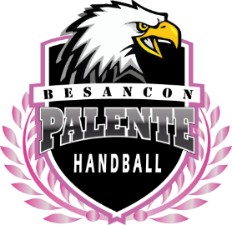 					Palente Besançon Handball                                                                                    		Créons notre avenir !!!Fiche de poste : Apprenti « Educateur de Handball » - TITRE IVInformation sur le posteMissions du posteCompétences requises pour le postePalente Besançon Handball – 97 Rue des Cras – 25000 BesançonTél : 09.54.57.92.51 – Mail : 5225004@ffhandball.net – Site internet : http://www.pbhb.frIntitulé du PosteAgent de Développement SportifMission principale du posteResponsable d’école de hand au sein de l’équipe techniqueDéveloppement d’une section Hand’LoisirIntervention dans les écoles, les quartiersActivités et tâchesEntraine et manage l’équipe réserve masculineEntraine une équipe jeuneCoordonne l’école de handCrée une section Hand’LoisirAnime cette section Hand’LoisirPropose des actions pour étoffer l’équipe bénévoleA des missions de communicationOrganise des stages vacancesConditions de travailTemps de travail : Contrat de 35h/semaineLieu de travail : Bureau du club / GymnaseDiplôme / FormationPas de diplôme particulier mais vécu dans l’animation avec des enfants.QualitésRigueur, dynamisme, sens de l’organisationSens relationnel, vivre ensembleSérieux et travailleurHandballeur